В современном понимании транзистор — это полупроводниковый прибор с двумя или более р-п переходами и тремя или более выводами, предназначенный для усиления, генерирования и преобразования электрических колебаний.Наиболее широкое применение в радиолюбительских конструкциях находят биполярные и полевые транзисторы. У полевых транзисторов управление выходным током производится с помощью электрического поля, отсюда и название, полевые. Эти транзисторы имеют три электрода: исток, затвор и сток. Электроды полевого транзистора в определенной степени соответствуют электродам биполярного транзистора — эмит-теру, базе и коллектору. Достоинством полевого транзистора является то, что ток входного электрода (затвора) очень мал. Это определяет высокое входное сопротивление каскадов на этих транзисторах и тем самым устраняет влияние последующих каскадов схемы на предыдущие. Еще одно достоинство этих транзисторов — низкий уровень собственных шумов, что дает возможность использовать полевые транзисторы в первых каскадах высококачественных усилителей звуковой частоты.Основная классификация транзисторовОсновная классификация транзисторов ведется по исходному материалу, на основе которого они сделаны, максимальной допустимой мощности, рассеиваемой на коллекторе и частотным свойствам. Эти параметры определяют их основные области применения. По мощности транзисторы делят на транзисторы малой, средней и большой мощности, а по частоте — низкочастотные, среднечастотные, высокочастотные и сверхвысокочастотные. По исходному полупроводниковому материалу — германиевые и кремниевые.Основными параметрами биполярных транзисторов являются:-    статический коэффициент усиления по току а в схеме с общей базой;-    статический коэффициент усиления по току |3 в схеме с общим эмиттером. Параметры аир связаны зависимостями вида в = а/(1 — а) илиа = в/(1 + в);-    обратный ток коллектора Іко;-    граничная fгр и предельная fh21 частоты коэффициента передачи тока.Основными параметрами полевых транзисторов являются:-    напряжение отсечки U0 — приложенное к затвору напряжение, при котором перекрывается сечение канала;-    максимальный ток стока Іс. макс;-    напряжения: между затвором и стоком Uзс, между стоком и истоком Uси и между затвором и истоком Uзи;-    входная Свх, проходная Спр и выходная Свых емкости.Система обозначенийВстречаются транзисторы (биполярные), которые имеют старую, введенную до 1964 г. систему обозначений. По старой системе в обозначение транзистора входит буква П и цифровой номер. По номеру транзистора можно определить, для каких каскадов радиоэлектронной конструкции он разработан. Если перед буквой П стоит буква М, то это значит, что корпус транзистора холодносварочной конструкции. Расшифровка типов транзисторов по номеру следующая:Низкочастотные (до 5 МГц):-    1...100 — германиевые малой мощности, до 0,25 Вт;-    101...201 — кремниевые до 0,25 Вт;-    201...300 — германиевые большой мощности, более 0,25 Вт;-    301...400 — кремниевые более 0,25 Вт.Высокочастотные (свыше 5 МГц):-    401...500 — германиевые до 0,25 Вт;-    501...600 — кремниевые до 0,25 Вт;-    601...700 — германиевые более 0,25 Вт;-    701...800 — кремниевые более 0,25 Вт.Например, П416 Б — транзистор германиевый, высокочастотный, малой мощности, разновидности Б; МП 39 Б — германиевый транзистор, имеющий холодносварочный корпус, низкочастотный, малой мощности, разновидности Б.В новой системе обозначений используется буквенно-цифровой шифр, который состоит из 5 элементов:1  элемент системы обозначает исходный материал, на основе которого изготовлен транзистор и его содержание не отличается от системы обозначения диодов, то есть Г или 1 — германий, К или 2 — кремний, А или 3 — арсенид галлия, И или 4 — индий.2  элемент — буква Т (биполярный) или П (полевой).3  элемент — цифра, указывающая на функциональные возможности транзистора по допустимой рассеиваемой мощности и частотным свойствам.Транзисторы малой мощности, Рmах < 0,3 Вт:1    — маломощный низкочастотный, Гф< 3 МГц;2    — маломощный среднечастотный, 3 < frp< 30 МГц;3    — маломощный высокочастотный, 30 < fгр< 300 МГц.Транзисторы средней мощности, 0,3 < Рmах <1,5 Вт:4    — средней мощности низкочастотный;5    — средней мощности среднечастотный;6    — средней мощности высокочастотный.Транзисторы большой мощности, Рmах >1,5 Вт:7    — большой мощности низкочастотный;8    — большой мощности среднечастотный;9    — большой мощности высокочастотный и сверхвысокочастотный (frp > 300 Гц).4    элемент — цифры от 01 до 99, указывающие порядковый номер разработки.5    элемент — одна из букв от А до Я, обозначающая деление технологического типа приборов на группы.Например, КТ540Б — кремниевый транзистор средней мощности среднечастотный, номер разработки 40, группа Б.При изготовлении транзисторов используют различные технологические приемы, в результате чего получаются приборы со специфическими особенностями, эксплуатационными свойствами и параметрами. Цоколевка транзисторов, широко используемых радиолюбителями, дана на рис. 2.2.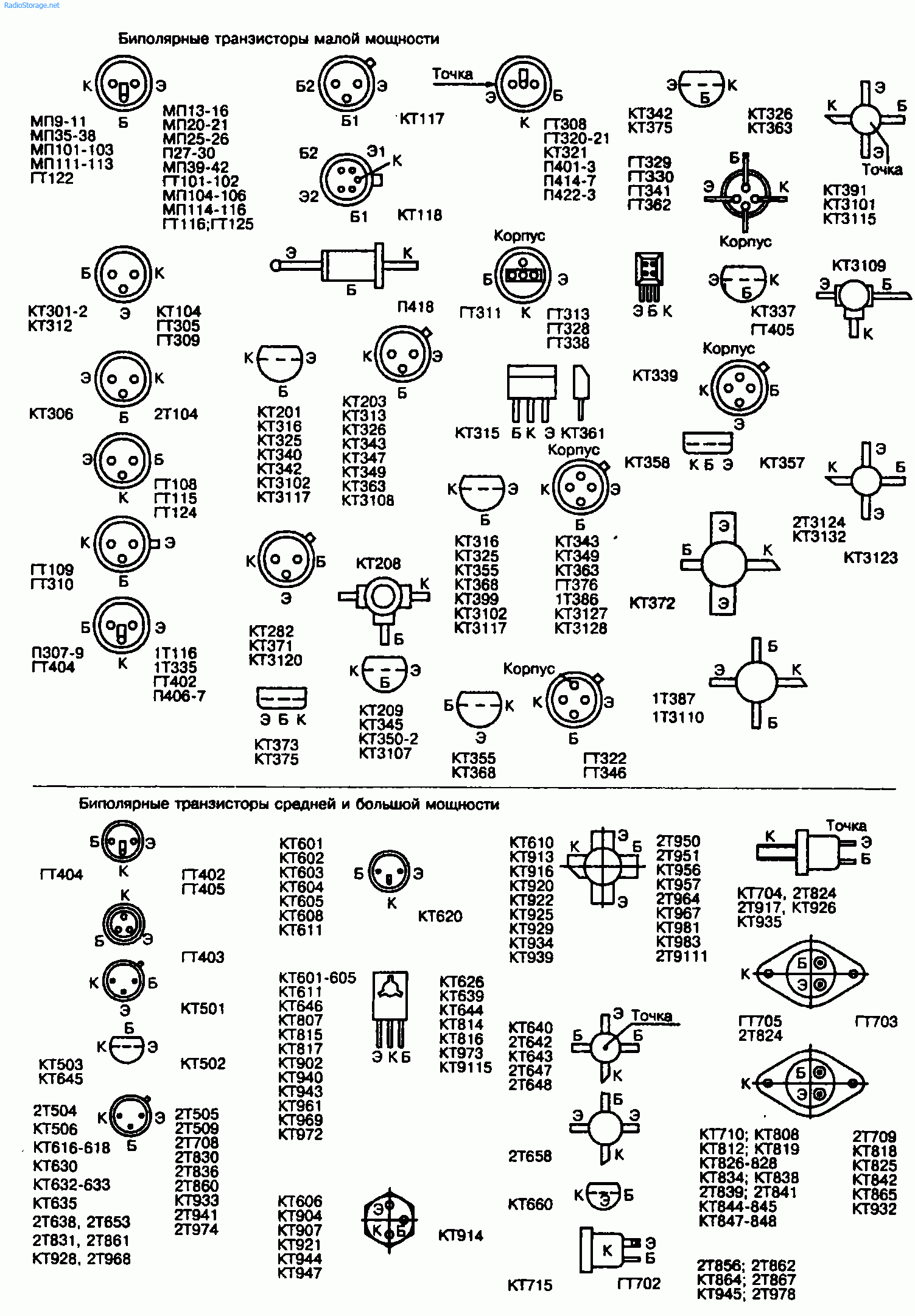 Рис. 2.2. Цоколевка отечественных транзисторов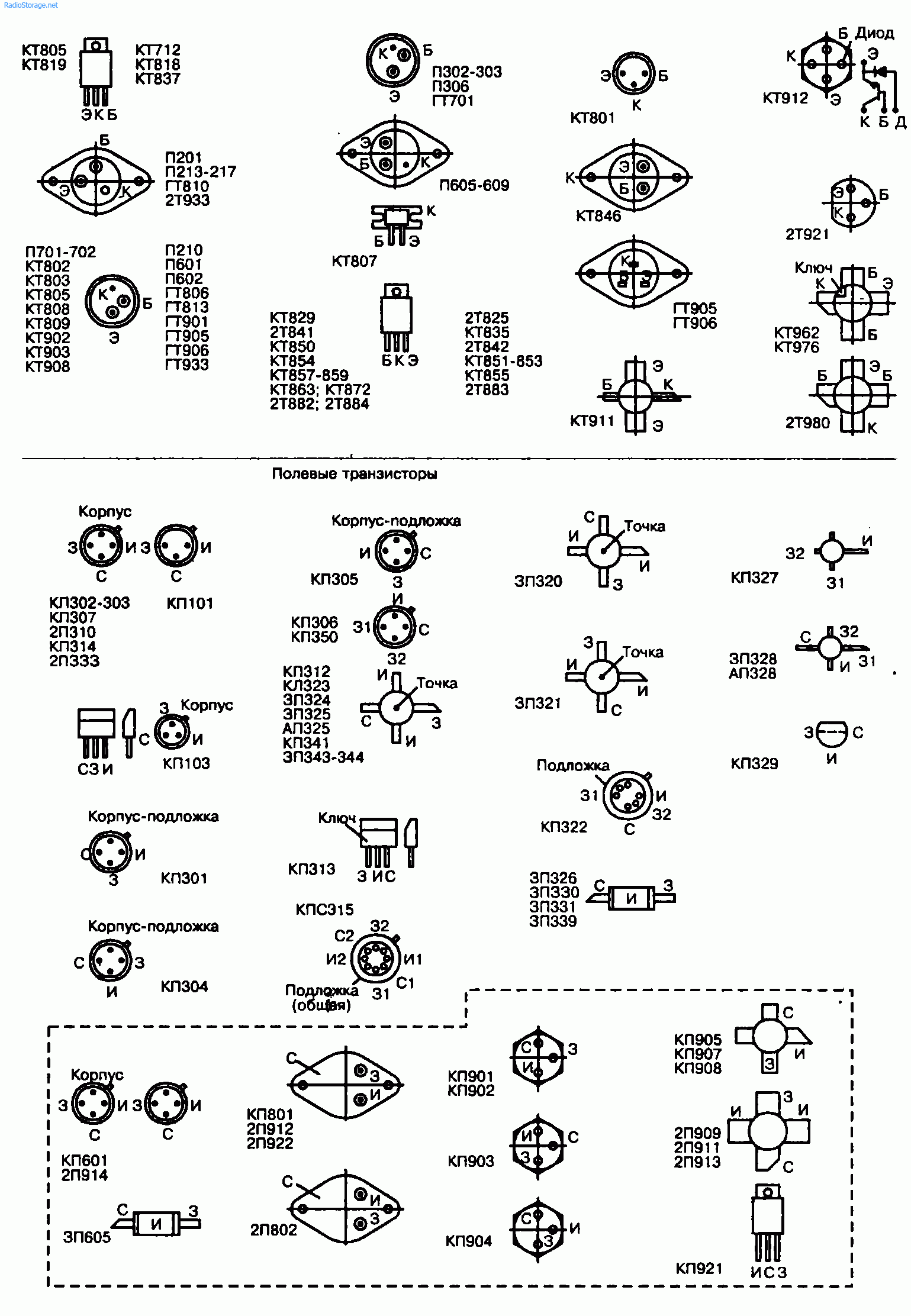 Рис. 2.2. Цоколевка отечественных транзисторов (продолжение)Цветовая и цифровая маркировкаТранзисторы, как и другие радиокомпоненты, маркируют с помощью цветового кода. Цветовой код состоит из изображения геометрических фигур (треугольников, квадратов, прямоугольников и др.), цветных точек и латинских букв. Код наносится на плоских частях, крышке и других местах транзистора. По нему можно узнать тип транзистора, месяц и год изготовления. Места маркировки и расшифровка цветовых кодов некоторых типов транзисторов приведены на рис. 2.3...2.5 и в табл. 2.2...2.4. Практикуется также маркировка некоторых типов транзисторов цифровым кодом (табл. 2.5).Таблица 2.2  Цветовая и кодовая маркировки маломощных среднечастотных и высокочастотных транзисторов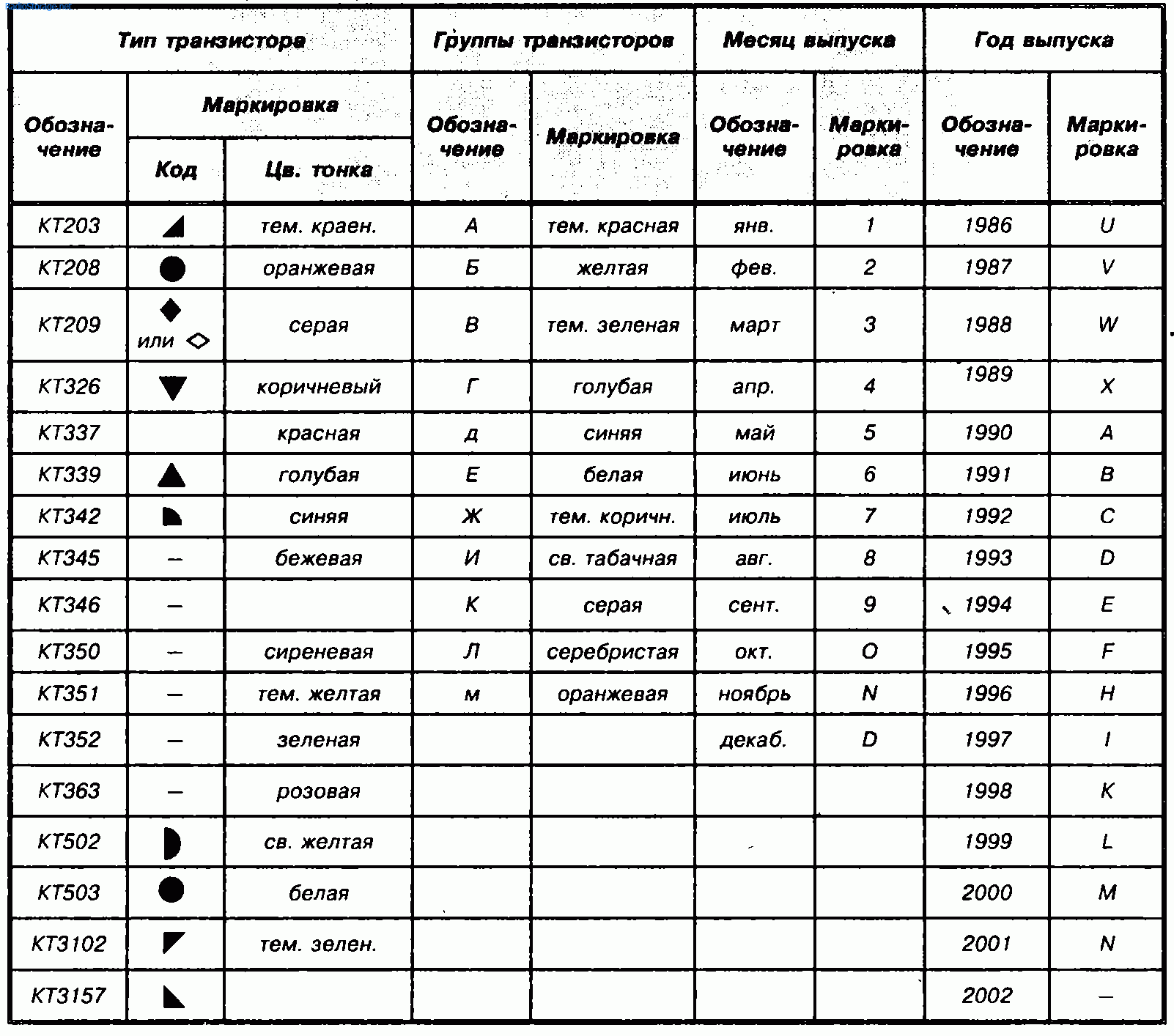 Таблица 2.3  Цветовая маркировка транзистора КТ3107  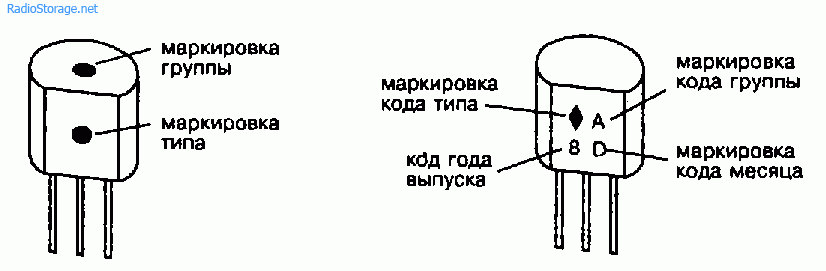 Рис. 2.3. Места цветовой и кодовой маркировки маломощных среднечастотных и высокочастотных транзисторов в корпусе КТ-26 (ТО-92)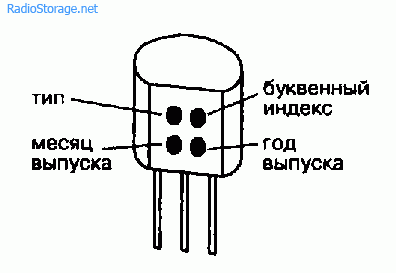 Рис. 2.4. Места цветовой маркировки транзистора КТ3107 в корпусе КТ-26 (ТО-92)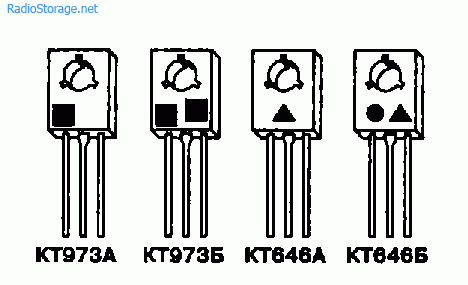 Рис. 2.5. Места кодовой маркировки транзисторов в корпусе КТ-27 (ТО-126)Таблица 2.4  Цветовая и кодовая маркировки транзисторов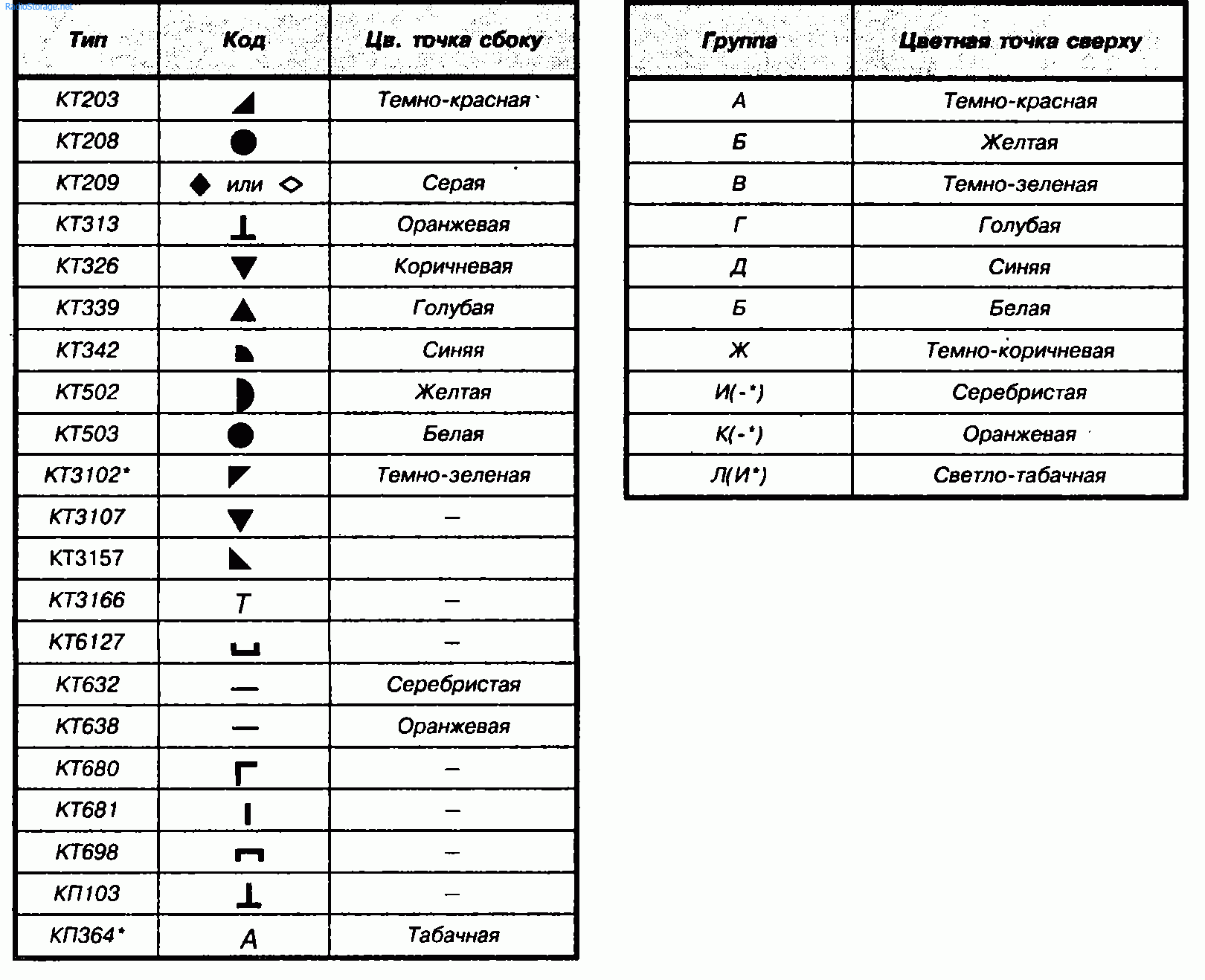 Таблица 2.5 Кодовая маркировка мощных транзисторов  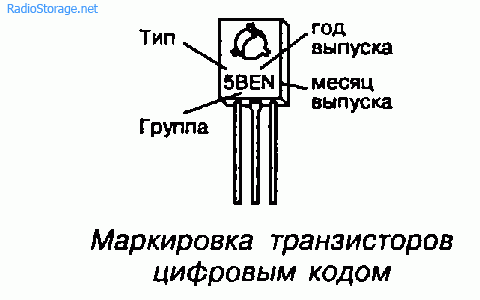 Параметры транзистора как четырехполюсника. h-параметрыБиполярный транзистор в схемотехнических приложениях представляют как четырехполюсник и рассчитывают его параметры для такой схемы. Для транзистора как четырехполюсника характерны два значения тока I1 и I2 и два значения напряжения U1 и U2 (рис. 5.23).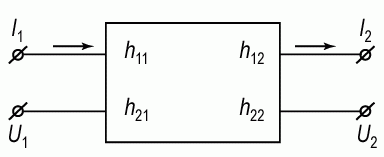 Рис. 5.23. Схема четырехполюсникаВ зависимости от того, какие из этих параметров выбраны в качестве входных, а какие в качестве выходных, можно построить три системы формальных параметров транзистора как четырехполюсника. Это системы z-параметров, y-параметров и h-параметров. Рассмотрим их более подробно, используя линейное приближение.Система z-параметровЗададим в качестве входных параметров биполярного транзистора как четырехполюсника токи I1 и I2, а напряжения U1 и U2 будем определять как функции этих токов. Тогда связь напряжений и токов в линейном приближении будет иметь вид: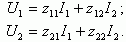 Коэффициенты zik в этих уравнениях определяются следующим образом:- определяются как входное и выходное сопротивления.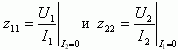 - сопротивления обратной и прямой передач.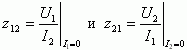 Измерения z-параметров осуществляются в режиме холостого хода на входе (I1 = 0) и выходе (I2 = 0). Реализовать режим разомкнутого входа I1 = 0 для биполярного транзистора достаточно просто (сопротивление эмиттерного перехода составляет всего десятки Ом и поэтому размыкающее сопротивление в цепи эмиттера в несколько кОм уже позволяет считать I1 = 0). Реализовать режим разомкнутого выхода I2 = 0 для биполярного транзистора сложно (сопротивление коллекторного перехода равняется десяткам МОм и размыкающее сопротивление в цепи коллектора в силу этого должно быть порядка ГОм).Система y-параметровЗададим в качестве входных параметров биполярного транзистора как четырехполюсника напряжения U1 и U2, а токи I1 и I2 будем определять как функции этих напряжений. Тогда связь токов и напряжений в линейном приближении будет иметь вид: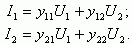 Коэффициенты в уравнениях имеют размерность проводимости и определяются следующим образом:- входная и выходная проводимости.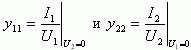 - проводимости обратной и прямой передач.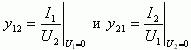 Измерение y-параметров происходит в режиме короткого замыкания на входе (U1 = 0) и выходе (U2 = 0). Реализовать режим короткого замыкания на входе (U1 = 0) для биполярного транзистора достаточно сложно (сопротивление эмиттерного перехода составляет всего десятки Ом и поэтому замыкающее сопротивление в цепи эмиттера должно составлять доли Ома, что достаточно сложно). Реализовать режим короткого замыкания на выходе U2 = 0 для биполярного транзистора просто (сопротивление коллекторного перехода равняется десяткам МОм и замыкающие сопротивления в цепи коллектора могут быть даже сотни Ом).Система h-параметровСистема h-параметров используется как комбинированная система из двух предыдущих, причем из соображений удобства измерения параметров биполярного транзистора выбирается режим короткого замыкания на выходе (U2 = 0) и режим холостого хода на входе (I1 = 0). Поэтому для системы h-параметров в качестве входных параметров задаются ток I1 и напряжение U2, а в качестве выходных параметров рассчитываются ток I2 и напряжение U1, при этом система, описывающая связь входных I1, U2 и выходных I2, U1 параметров, выглядит следующим образом: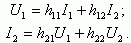 Значения коэффициентов в уравнении для h-параметров имеют следующий вид:- входное сопротивление при коротком замыкании на выходе;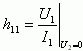 - выходная проводимость при холостом ходе во входной цепи;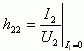 - коэффициент обратной связи при холостом ходе во входной цепи;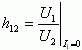 - коэффициент передачи тока при коротком замыкании на выходе.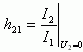 Эквивалентная схема четырехполюсника с h-параметрами приведена на рисунке 5.24а, б. Из этой схемы легко увидеть, что режим короткого замыкания на выходе или холостого хода на входе позволяет измерить тот или иной h-параметр.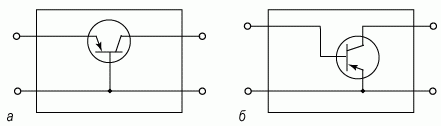 Рис. 5.24. Эквивалентная схема четырехполюсника:
а) биполярный транзистор в схеме с общей базой; б) биполярный транзистор в схеме с общим эмиттеромРассмотрим связь h-параметров биполярного транзистора в схеме с общей базой с дифференциальными параметрами. Для этого воспользуемся эквивалентной схемой биполярного транзистора на низких частотах, показанной на рисунке 5.24а, а также выражениями для вольт-амперных характеристик транзистора в активном режиме. Получаем: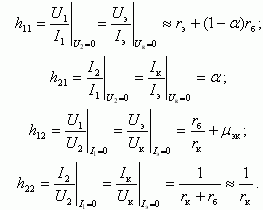 Для биполярного транзистора в схеме с общим эмиттером (рис. 5.24б) выражения, описывающие связь h-параметров с дифференциальными параметрами, будут иметь следующий вид: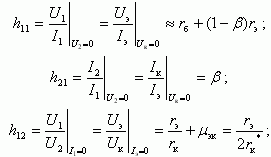 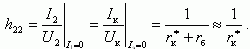 Для различных схем включения биполярного транзистора (схема с общей базой, общим эмиттером и общим коллектором) h-параметры связаны друг с другом. В таблице 2 приведены эти связи, позволяющие рассчитывать h-параметры для схемы включения с общей базой, если известны эти параметры для схемы с общим эмиттером.Таблица 2. Связи между h параметрами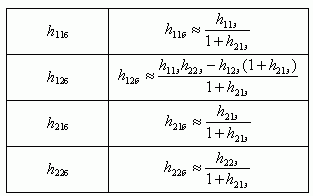 Дифференциальные параметры биполярных транзисторов зависят от режимов их работы. Для схемы с общим эмиттером наибольшее влияние испытывает коэффициент усиления эмиттерного тока h21э в зависимости от тока эмиттера. На рисунке 5.25 приведена эта зависимость для транзисторов КТ215 различных типономиналов. В области малых токов (микромощный режим) коэффициент усиления уменьшается вследствие влияния рекомбинационной компоненты в эмиттерном переходе, а в области больших токов (режим высокого уровня инжекции) - коэффициент усиления уменьшается вследствие уменьшения коэффициента диффузии.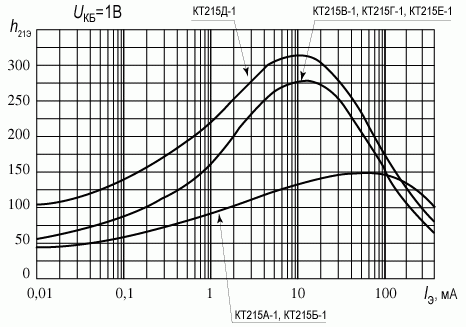 Рис. 5.25. Зависимость коэффициента h21э для различных транзисторов марки КТ215Д от эмиттерного тока Iэ [24, 29]Тип транзистораТип транзистораГруппы транзисторовГруппы транзисторовМесяц выпускаМесяц выпускаГод выпускаГод выпускаОбозначениеМаркировкаОбозначениеМаркировкаОбозначениеМаркировкаОбозначениеМаркировкаян в.бежеваяАрозоваяфев.синяя1977бежеваяБжелтаямартзеленая1978еалатоваявсиняяапр.красная1979оранжеваяГбежеваямайеалатовая1980электрикдоранжеваяиюньсерая1981бирюзоваяKT3107голубаяЕэлектрикиюлькоричневая1982белаяЖcалатоваяавг.оранжевая1983краснаяИзеленаясент.электрик1984коричневаяккраснаяокт.белая1985зеленаялсераяноябр.желтая1986голубаядека б.голубаяКодТип4KT8145KT8156КТ8167KT8178КТ6839КТ911512К.У11240КТ940Год выпускаКодМесяц выпускаКод1986иЯнварь11987VФевраль21988WМарт31989XАпрель41990АМай51991ВИюнь61992СИюль71993DАвгуст81994ЕСентябрь91995FОктябрь01996ННоябрьN19971ДекабрьD1998К--1999L--2000М--